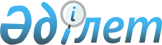 Об утверждении перечня уполномоченных органов, ответственных за взимание поступлений в республиканский бюджет, Национальный фонд Республики Казахстан, Фонд компенсации потерпевшим, Фонд поддержки инфраструктуры образования, Специальный государственный фонд, а также за возврат из бюджета, Национального фонда Республики Казахстан, Фонда компенсации потерпевшим, Фонда поддержки инфраструктуры образования, Специального государственного фонда и (или) зачет излишне (ошибочно) уплаченных сумм в бюджет, Национальный фонд Республики Казахстан, Фонд компенсации потерпевшим, Фонд поддержки инфраструктуры образования, Специальный государственный фонд, неналоговых поступлений, поступлений от продажи основного капитала, трансфертов, сумм погашения бюджетных кредитов, от продажи финансовых активов государства, займовПриказ Министра финансов Республики Казахстан от 7 февраля 2018 года № 136. Зарегистрирован в Министерстве юстиции Республики Казахстан 23 февраля 2018 года № 16423.
      Сноска. Заголовок - в редакции приказа Заместителя Премьер-Министра - Министра финансов РК от 19.09.2023 № 996 (вводится в действие по истечении десяти календарных дней после дня его первого официального опубликования).
      В соответствии с пунктом 3 статьи 94 Бюджетного кодекса Республики Казахстан ПРИКАЗЫВАЮ:
      Сноска. Преамбула- в редакции приказа Министра финансов РК от 04.03.2022 № 245 (вводится в действие по истечении десяти календарных дней после дня его первого официального опубликования). 


      1. Утвердить прилагаемый перечень уполномоченных органов, ответственных за взимание поступлений в республиканский бюджет, Национальный фонд Республики Казахстан, Фонд компенсации потерпевшим, Фонд поддержки инфраструктуры образования, Специальный государственный фонд, а также за возврат из бюджета, Национального фонда Республики Казахстан, Фонда компенсации потерпевшим, Фонда поддержки инфраструктуры образования, Специального государственного фонда и (или) зачет излишне (ошибочно) уплаченных сумм в бюджет, Национальный фонд Республики Казахстан, Фонд компенсации потерпевшим, Фонд поддержки инфраструктуры образования, Специальный государственный фонд, неналоговых поступлений, поступлений от продажи основного капитала, трансфертов, сумм погашения бюджетных кредитов, от продажи финансовых активов государства, займов.
      Сноска. Пункт 1 - в редакции приказа Заместителя Премьер-Министра - Министра финансов РК от 19.09.2023 № 996 (вводится в действие по истечении десяти календарных дней после дня его первого официального опубликования).


      2. Департаменту налогового и таможенного законодательства Министерства финансов Республики Казахстан (Инкербаев Ж.Д.) в установленном законодательством порядке обеспечить:
      1) государственную регистрацию настоящего приказа в Министерстве юстиции Республики Казахстан;
      2) в течение десяти календарных дней со дня государственной регистрации настоящего приказа направление его копии в бумажном и электронном виде на казахском и русском языках в Республиканское государственное предприятие на праве хозяйственного ведения "Республиканский центр правовой информации" Министерства юстиции Республики Казахстан для официального опубликования и включения в Эталонный контрольный банк нормативных правовых актов Республики Казахстан;
      3) размещение настоящего приказа на интернет-ресурсе Министерства финансов Республики Казахстан.
      3. Настоящий приказ вводится в действие со дня его государственной регистрации.
      "СОГЛАСОВАН"Заместитель Премьер-МинистраРеспублики Казахстан -Министр сельского хозяйстваРеспублики Казахстан_____________ У. Шукеев9 февраля 2018 года"СОГЛАСОВАН"Министр юстицииРеспублики Казахстан_______________ М. Бекетаев20 февраля 2018 года"СОГЛАСОВАН"Министр по инвестициям иразвитию Республики Казахстан_______________ Ж. Касымбек8 февраля 2018 года"СОГЛАСОВАН"Министр оборонной иаэрокосмической промышленностиРеспублики Казахстан_______________ Б. Атамкулов13 февраля 2018 года"СОГЛАСОВАН"Министр обороныРеспублики Казахстангенерал-полковник_______________ С. Жасузаков12 февраля 2018 года"СОГЛАСОВАН"ПредседательНационального БанкаРеспублики Казахстан_____________ Д. Акишев15 февраля 2018 года"СОГЛАСОВАН"Министр энергетикиРеспублики Казахстан_______________ К. Бозумбаев"___"__________20__ года"СОГЛАСОВАН"Исполняющий обязанностиМинистра энергетикиРеспублики Казахстан_______________ М. Досмухамбетов16 февраля 2018 года Перечень уполномоченных органов, ответственных за взимание поступлений в республиканский бюджет, Национальный фонд Республики Казахстан, Фонд компенсации потерпевшим, Фонд поддержки инфраструктуры образования, Специальный государственный фонд, а также за возврат из бюджета, Национального фонда Республики Казахстан, Фонда компенсации потерпевшим, Фонда поддержки инфраструктуры образования, Специального государственного фонда и (или) зачет излишне (ошибочно) уплаченных сумм в бюджет, Национальный фонд Республики Казахстан, Фонд компенсации потерпевшим, Фонд поддержки инфраструктуры образования, Специальный государственный фонд, неналоговых поступлений, поступлений от продажи основного капитала, трансфертов, сумм погашения бюджетных кредитов, от продажи финансовых активов государства, займов
      Сноска. Заголовок - в редакции приказа Заместителя Премьер-Министра - Министра финансов РК от 19.09.2023 № 996 (вводится в действие по истечении десяти календарных дней после дня его первого официального опубликования).
      Сноска. Перечень в редакции приказа и.о. Министра финансов РК от 30.12.2019 № 1450 (порядок введения в действие см. п.3); с изменениями, внесенными приказами Министра финансов РК от 21.01.2021 № 38 (вводится в действие по истечении десяти календарных дней после дня его первого официального опубликования); от 04.03.2022 № 245 (вводится в действие по истечении десяти календарных дней после дня его первого официального опубликования); от 16.03.2023 № 282 (вводится в действие по истечении десяти календарных дней после дня его первого официального опубликования); от 19.09.2023 № 996 (вводится в действие по истечении десяти календарных дней после дня его первого официального опубликования); от 10.01.2024 № 5 (вводится в действие по истечении десяти календарных дней после дня его первого официального опубликования); от 21.06.2024 № 383 (вводится в действие по истечении десяти календарных дней после дня его первого официального опубликования).
					© 2012. РГП на ПХВ «Институт законодательства и правовой информации Республики Казахстан» Министерства юстиции Республики Казахстан
				
      Министр финансов Республики Казахстан 

Б. Султанов
Утвержден приказом Министра
финансов Республики Казахстан
от 7 февраля 2018 года № 136
№ п/п
Наименование уполномоченных органов, ответственных за взимание поступлений в республиканский бюджет, за возврат из бюджета и (или) зачет излишне (ошибочно) уплаченных сумм неналоговых поступлений, поступлений от продажи основного капитала, трансфертов, сумм погашения бюджетных кредитов, от продажи финансовых активов государства, займов
Наименование поступлений в республиканский бюджет
Неналоговые поступления
Неналоговые поступления
Неналоговые поступления
1.
Уполномоченные органы соответствующих отраслей в отношении республиканских государственных предприятий
Поступления части чистого дохода республиканских государственных предприятий
2.
Государственные органы, осуществляющие право владения и пользования государственным пакетом акций
Дивиденды на государственные пакеты акций, находящиеся в республиканской собственности
3.
Государственные органы, осуществляющие право владения и пользования долями участия в товариществах с ограниченной ответственностью
Доходы на доли участия в юридических лицах, находящиеся в республиканской собственности
4.
Государственные органы, финансируемые из республиканского бюджета
Поступления от реализации товаров (работ, услуг) государственными учреждениями, финансируемыми из республиканского бюджета
4.
Государственные органы, финансируемые из республиканского бюджета
Поступления дебиторской, депонентской задолженности государственных учреждений, финансируемых из республиканского бюджета
4.
Государственные органы, финансируемые из республиканского бюджета
Возврат неиспользованных средств, ранее полученных из республиканского бюджета
4.
Государственные органы, финансируемые из республиканского бюджета
Поступления денег от проведения государственных закупок, организуемых государственными учреждениями, финансируемыми из республиканского бюджета
4.
Государственные органы, финансируемые из республиканского бюджета
Гранты, привлекаемые центральными государственными органами
4.
Государственные органы, финансируемые из республиканского бюджета
Возврат неиспользованных (недоиспользованных) средств ранее полученных из республиканского бюджета за счет целевого трансферта из Национального фонда Республики Казахстан
5.
Министерство обороны Республики Казахстан
Поступления арендной платы за пользование военными полигонами
6.
Министерство промышленности и строительства Республики Казахстан
Доходы от продажи вооружения и военной техники
6.
Министерство промышленности и строительства Республики Казахстан
Плата за предоставление в пользование информации о недрах
7.
Аэрокосмический комитет Министерства цифрового развития, инноваций и аэрокосмической промышленности Республики Казахстан
Поступления арендной платы за пользование комплексом "Байконур"
8.
Министерство юстиции Республики Казахстан
Исполнительская санкция
8.
Министерство юстиции Республики Казахстан
Доля Республики Казахстан при распределении дополнительной, добавочной и индивидуальной пошлины
9.
Уполномоченные государственные органы, финансируемые из республиканского бюджета, Национальный Банк Республики Казахстан (по согласованию), Министерство юстиции Республики Казахстан (при наличии постановления суда о принудительном исполнении)
Административные штрафы, пени, санкции, взыскания, налагаемые центральными государственными органами, их территориальными подразделениями, за исключением поступлений от организаций нефтяного сектора
9.
Уполномоченные государственные органы, финансируемые из республиканского бюджета, Национальный Банк Республики Казахстан (по согласованию), Министерство юстиции Республики Казахстан (при наличии постановления суда о принудительном исполнении)
Прочие штрафы, пени, санкции, взыскания, налагаемые государственными учреждениями, финансируемыми из республиканского бюджета, за исключением поступлений от организаций нефтяного сектора, в Фонд компенсации потерпевшим, Фонд поддержки инфраструктуры образования и Специальный государственный фонд
9.
Уполномоченные государственные органы, финансируемые из республиканского бюджета, Национальный Банк Республики Казахстан (по согласованию), Министерство юстиции Республики Казахстан (при наличии постановления суда о принудительном исполнении)
Административные штрафы, пени, санкции, взыскания, налагаемые центральными государственными органами, их территориальными подразделениями на организации нефтяного сектора
9.
Уполномоченные государственные органы, финансируемые из республиканского бюджета, Национальный Банк Республики Казахстан (по согласованию), Министерство юстиции Республики Казахстан (при наличии постановления суда о принудительном исполнении)
Прочие штрафы, пени, санкции, взыскания, налагаемые государственными учреждениями, финансируемыми из республиканского бюджета, на организации нефтяного сектора
9.
Уполномоченные государственные органы, финансируемые из республиканского бюджета, Национальный Банк Республики Казахстан (по согласованию), Министерство юстиции Республики Казахстан (при наличии постановления суда о принудительном исполнении)
Другие неналоговые поступления от организаций нефтяного сектора
9.
Уполномоченные государственные органы, финансируемые из республиканского бюджета, Национальный Банк Республики Казахстан (по согласованию), Министерство юстиции Республики Казахстан (при наличии постановления суда о принудительном исполнении)
Поступления от реализации конфискованного имущества, имущества, безвозмездно перешедшего на основании постановления Правительства Республики Казахстан от 26 июля 2002 года № 833 "Некоторые вопросы учета, хранения, оценки и дальнейшего использования имущества, обращенного (поступившего) в собственность государства по отдельным основаниям" в республиканскую собственность, в том числе товаров и транспортных средств, оформленных в таможенном режиме отказа в пользу государства, за исключением поступлений в Фонд поддержки инфраструктуры образования
9.
Уполномоченные государственные органы, финансируемые из республиканского бюджета, Национальный Банк Республики Казахстан (по согласованию), Министерство юстиции Республики Казахстан (при наличии постановления суда о принудительном исполнении)
Деньги, поступившие в государственную собственность в результате их конфискации на основании судебного акта, вынесенного по коррупционному правонарушению
9.
Уполномоченные государственные органы, финансируемые из республиканского бюджета, Национальный Банк Республики Казахстан (по согласованию), Министерство юстиции Республики Казахстан (при наличии постановления суда о принудительном исполнении)
Деньги, поступившие в государственную собственность от реализации конфискованного имущества, на основании судебного акта, вынесенного по коррупционному правонарушению
9.
Уполномоченные государственные органы, финансируемые из республиканского бюджета, Национальный Банк Республики Казахстан (по согласованию), Министерство юстиции Республики Казахстан (при наличии постановления суда о принудительном исполнении)
Поступления части чистого дохода Национального Банка Республики Казахстан
10.
Министерство юстиции Республики Казахстан (при поступлении постановления суда на принудительное исполнение)
Штрафы, назначенные за совершение уголовных правонарушений по приговорам судов
10.
Министерство юстиции Республики Казахстан (при поступлении постановления суда на принудительное исполнение)
Принудительные платежи, взыскиваемые судом
10.
Министерство юстиции Республики Казахстан (при поступлении постановления суда на принудительное исполнение)
Денежные взыскания, наложенные судом за неисполнение процессуальных обязанностей и нарушение порядка в судебном заседании в ходе производства по уголовному делу
11.
Министерство экологии и природных ресурсов Республики Казахстан
Средства, полученные от природопользователей по искам о возмещении вреда организациями нефтяного сектора
11.
Министерство экологии и природных ресурсов Республики Казахстан
Поступления, полученные от передачи единиц установленного количества и управления резервом объема квот национального плана распределения квот на выбросы парниковых газов
11.
Министерство экологии и природных ресурсов Республики Казахстан
Поступления от возмещения потерь лесохозяйственного производства при изъятии лесных угодий для использования их в целях, не связанных с ведением лесного хозяйства
12.
Генеральная Прокуратура Республики Казахстан
Поступления денег, взысканных в порядке регрессных требований, в Фонд компенсации потерпевшим
13.
Местный исполнительный орган
Поступления от возмещения потерь сельскохозяйственного производства при изъятии сельскохозяйственных угодий для использования их в целях, не связанных с ведением сельского хозяйства
13.
Местный исполнительный орган
Поступления от продажи земельных участков сельскохозяйственного назначения
14.
Министерство финансов Республики Казахстан
Доходы от аренды имущества, находящегося в республиканской собственности
14.
Министерство финансов Республики Казахстан
Вознаграждения по депозитам Правительства Республики Казахстан в Национальном Банке Республики Казахстан
14.
Министерство финансов Республики Казахстан
Вознаграждения за размещение средств государственных внешних займов на счетах в банках второго уровня
14.
Министерство финансов Республики Казахстан
Вознаграждения по бюджетным кредитам, выданным из республиканского бюджета за счет внутренних источников местным исполнительным органам областей, городов республиканского значения, столицы
14.
Министерство финансов Республики Казахстан
Вознаграждения по бюджетным кредитам, выданным из республиканского бюджета за счет средств правительственных внешних займов местным исполнительным органам областей, городов республиканского значения, столицы
14.
Министерство финансов Республики Казахстан
Вознаграждения по бюджетным кредитам, выданным из республиканского бюджета за счет внутренних источников специализированным организациям
14.
Министерство финансов Республики Казахстан
Вознаграждения по бюджетным кредитам, выданным из республиканского бюджета за счет средств правительственных внешних займов специализированным организациям
14.
Министерство финансов Республики Казахстан
Вознаграждения по бюджетным кредитам, выданным из республиканского бюджета до 2005 года за счет средств правительственных внешних займов юридическим лицам
14.
Министерство финансов Республики Казахстан
Вознаграждения по бюджетным кредитам, выданным из республиканского бюджета физическим лицам
14.
Министерство финансов Республики Казахстан
Вознаграждения по бюджетным кредитам, выданным иностранным государствам
14.
Министерство финансов Республики Казахстан
Вознаграждения по оплаченным Правительством Республики Казахстан требованиям по государственным гарантиям
14.
Министерство финансов Республики Казахстан
Вознаграждения от государственных эмиссионных ценных бумаг, приобретенных на организованном рынке ценных бумаг
14.
Министерство финансов Республики Казахстан
Плата за сервитут по земельным участкам, находящимся в республиканской собственности
14.
Министерство финансов Республики Казахстан
Поступление сумм от добровольной сдачи или взыскания незаконно полученного имущества или стоимости незаконно предоставленных услуг лицам, уполномоченным на выполнение государственных функций, или лицам, приравненным к ним
14.
Министерство финансов Республики Казахстан
Другие неналоговые поступления в республиканский бюджет, за исключением поступлений от организаций нефтяного сектора, в Фонд компенсации потерпевшим, Фонд поддержки инфраструктуры образования и Специальный государственный фонд
14.
Министерство финансов Республики Казахстан
Другие неналоговые поступления в Фонд компенсации потерпевшим
14.
Министерство финансов Республики Казахстан
Штрафы, пени, санкции, взыскания по бюджетным кредитам (займам), выданным из республиканского бюджета местным исполнительным органам областей, городов республиканского значения, столицы
14.
Министерство финансов Республики Казахстан
Штрафы, пени, санкции, взыскания по бюджетным кредитам (займам), выданным из республиканского бюджета специализированным организациям, иностранным государствам, физическим лицам
14.
Министерство финансов Республики Казахстан
Сбор за легализацию имущества
14.
Министерство финансов Республики Казахстан
Деньги, безвозмездно передаваемые в государственную собственность от физических и (или) юридических лиц на цели Фонда поддержки инфраструктуры образования
14.
Министерство финансов Республики Казахстан
Деньги, в том числе от реализации имущества, возвращенного в соответствии с Законом Республики Казахстан "О возврате государству незаконно приобретенных активов"
14.
Министерство финансов Республики Казахстан
Деньги от реализации иного имущества, поступившего в собственность управляющей компании либо в результате ее деятельности по управлению активами в соответствии с законодательством Республики Казахстан о возврате государству незаконно приобретенных активов
14.
Министерство финансов Республики Казахстан
Плата за пропуск через Государственную границу Республики Казахстан автомобильных транспортных средств, грузов и товаров, а также их прохождение по электронной очереди
15.
Министерство внутренних дел Республики Казахстан
Денежные взыскания с осужденного, в отношении которого вступил в законную силу обвинительный приговор суда и которому назначено наказание в виде исправительных работ
Поступления от продажи основного капитала
Поступления от продажи основного капитала
Поступления от продажи основного капитала
16.
Комитет по государственным материальным резервам Министерства по чрезвычайным ситуациям Республики Казахстан
Поступления от реализации материальных ценностей мобилизационного резерва
16.
Комитет по государственным материальным резервам Министерства по чрезвычайным ситуациям Республики Казахстан
Поступления от реализации материальных ценностей государственного материального резерва
16.
Комитет по государственным материальным резервам Министерства по чрезвычайным ситуациям Республики Казахстан
Поступления от реализации утилизированных товаров государственного материального резерва
Поступления трансфертов
Поступления трансфертов
Поступления трансфертов
17.
Министерство финансов Республики Казахстан
Возврат использованных не по целевому назначению целевых трансфертов
17.
Министерство финансов Республики Казахстан
Возврат неиспользованных (недоиспользованных) целевых трансфертов
17.
Министерство финансов Республики Казахстан
Бюджетное изъятие из областного бюджета Атырауской области
17.
Министерство финансов Республики Казахстан
Бюджетное изъятие из областного бюджета Мангистауской области
17.
Министерство финансов Республики Казахстан
Бюджетное изъятие из бюджета города Алматы
17.
Министерство финансов Республики Казахстан
Бюджетное изъятие из бюджета города Астаны
17.
Министерство финансов Республики Казахстан
Поступления трансфертов из областных бюджетов, бюджетов городов республиканского значения, столицы на компенсацию потерь республиканского бюджета
17.
Министерство финансов Республики Казахстан
Гарантированный трансферт в республиканский бюджет из Национального фонда Республики Казахстан
17.
Министерство финансов Республики Казахстан
Неперечисленная за прошедший год сумма гарантированного трансферта из Национального фонда Республики Казахстан в республиканский бюджет
17.
Министерство финансов Республики Казахстан
Целевой трансферт в республиканский бюджет из Национального фонда Республики Казахстан
17.
Министерство финансов Республики Казахстан
Возврат трансфертов общего характера в случаях, предусмотренных бюджетным законодательством
17.
Министерство финансов Республики Казахстан
Возврат сумм неиспользованных (недоиспользованных) целевых трансфертов на развитие, выделенных в истекшем финансовом году, разрешенных доиспользовать по решению Правительства Республики Казахстан
17.
Министерство финансов Республики Казахстан
Возврат сумм неиспользованных (недоиспользованных) целевых трансфертов, выделенных из республиканского бюджета за счет целевого трансферта из Национального фонда Республики Казахстан
17.
Министерство финансов Республики Казахстан
Возврат, использованных не по целевому назначению целевых трансфертов, выделенных из республиканского бюджета за счет целевого трансферта из Национального фонда Республики Казахстан
Погашение бюджетных кредитов
Погашение бюджетных кредитов
Погашение бюджетных кредитов
18.
Министерство финансов Республики Казахстан
Погашение бюджетных кредитов, выданных из республиканского бюджета за счет внутренних источников местным исполнительным органам областей, городов республиканского значения, столицы
18.
Министерство финансов Республики Казахстан
Погашение бюджетных кредитов, выданных из республиканского бюджета за счет средств правительственных внешних займов местным исполнительным органам областей, городов республиканского значения, столицы
18.
Министерство финансов Республики Казахстан
Погашение бюджетных кредитов, выданных из республиканского бюджета за счет внутренних источников специализированным организациям
18.
Министерство финансов Республики Казахстан
Погашение бюджетных кредитов, выданных из республиканского бюджета за счет средств правительственных внешних займов специализированным организациям
18.
Министерство финансов Республики Казахстан
Погашение бюджетных кредитов, выданных из республиканского бюджета до 2005 года за счет средств правительственных внешних займов юридическим лицам
18.
Министерство финансов Республики Казахстан
Погашение бюджетных кредитов, выданных из республиканского бюджета физическим лицам
18.
Министерство финансов Республики Казахстан
Погашение бюджетных кредитов, выданных иностранным государствам
18.
Министерство финансов Республики Казахстан
Возврат местными исполнительными органами областей, городов республиканского значения, столицы использованных не по целевому назначению кредитов, выданных из республиканского бюджета
18.
Министерство финансов Республики Казахстан
Возврат физическими и юридическими лицами использованных не по целевому назначению кредитов, выданных из республиканского бюджета
18.
Министерство финансов Республики Казахстан
Возврат средств, направленных на исполнение обязательств по государственным гарантиям
18.
Министерство финансов Республики Казахстан
Поступления от реализации имущества, полученного или взысканного в пользу государства в счет погашения задолженности по бюджетным кредитам, а также бюджетным средствам, направленным на исполнение обязательств по государственным гарантиям
18.
Министерство финансов Республики Казахстан
Возврат неиспользованных бюджетных кредитов, выданных из республиканского бюджета
18.
Министерство финансов Республики Казахстан
Возврат из областных бюджетов, бюджетов городов республиканского значения, столицы неиспользованных бюджетных кредитов, выданных из республиканского бюджета
18.
Министерство финансов Республики Казахстан
Возврат из областных бюджетов, бюджетов города республиканского значения, столицы неиспользованных бюджетных кредитов, выданных из республиканского бюджета за счет целевого трансферта из Национального фонда Республики Казахстан
Поступления от продажи финансовых активов государства
Поступления от продажи финансовых активов государства
Поступления от продажи финансовых активов государства
19.
Министерство финансов Республики Казахстан
Поступления от приватизации республиканской собственности
19.
Министерство финансов Республики Казахстан
Поступления от продажи доли участия, ценных бумаг юридических лиц международных организаций
19.
Министерство финансов Республики Казахстан
Поступления от передачи в конкурентную среду активов национальных управляющих холдингов, национальных холдингов, национальных компаний и их дочерних, зависимых и иных юридических лиц, являющихся аффилированными с ними
Поступления займов
Поступления займов
Поступления займов
20.
Министерство финансов Республики Казахстан
Государственные долгосрочные казначейские обязательства
20.
Министерство финансов Республики Казахстан
Государственные среднесрочные казначейские обязательства
20.
Министерство финансов Республики Казахстан
Государственные краткосрочные казначейские обязательства
20.
Министерство финансов Республики Казахстан
Поступления от продажи государственных эмиссионных ценных бумаг на организованном рынке ценных бумаг
20.
Министерство финансов Республики Казахстан
Прочие государственные эмиссионные ценные бумаги
20.
Министерство финансов Республики Казахстан
Займы, получаемые Правительством Республики Казахстан
20.
Министерство финансов Республики Казахстан
Кредиты от международных финансовых организаций
20.
Министерство финансов Республики Казахстан
Кредиты от иностранных государств
20.
Министерство финансов Республики Казахстан
Кредиты от иностранных коммерческих банков и фирм
20.
Министерство финансов Республики Казахстан
Государственные долговые обязательства, размещенные на внешних рынках капиталов
20.
Министерство финансов Республики Казахстан
Прочие государственные эмиссионные ценные бумаги